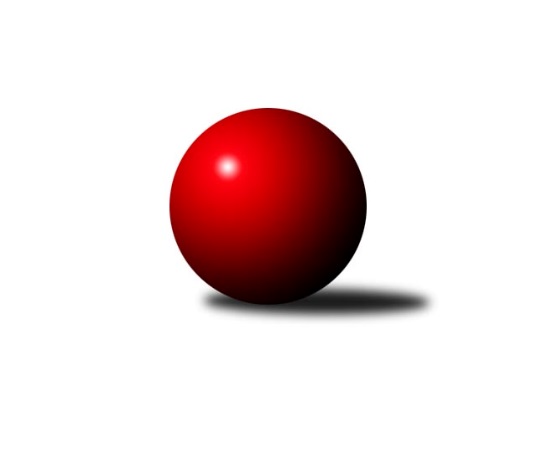 Č.3Ročník 2020/2021	1.5.2024 Krajský přebor Vysočina 2020/2021Statistika 3. kolaTabulka družstev:		družstvo	záp	výh	rem	proh	skore	sety	průměr	body	plné	dorážka	chyby	1.	TJ BOPO Třebíč A	3	3	0	0	20.0 : 4.0 	(24.0 : 12.0)	2498	6	1726	771	35.3	2.	KK Slavoj Žirovnice B	2	2	0	0	12.5 : 3.5 	(16.0 : 8.0)	2590	4	1807	783	38.5	3.	TJ Sokol Cetoraz	3	2	0	1	17.0 : 7.0 	(25.5 : 10.5)	2491	4	1722	769	41	4.	TJ Třebíč C	3	2	0	1	12.0 : 12.0 	(16.5 : 19.5)	2538	4	1767	771	44.7	5.	TJ Třebíč B	1	1	0	0	7.0 : 1.0 	(9.0 : 3.0)	2728	2	1840	888	22	6.	TJ Spartak Pelhřimov B	2	1	0	1	8.5 : 7.5 	(12.0 : 12.0)	2533	2	1752	781	38	7.	TJ Start Jihlava B	3	1	0	2	8.0 : 16.0 	(13.0 : 23.0)	2302	2	1608	694	58	8.	TJ Nové Město na Moravě B	1	0	1	0	4.0 : 4.0 	(6.5 : 5.5)	2599	1	1799	800	54	9.	TJ Sl. Kamenice nad Lipou B	1	0	1	0	4.0 : 4.0 	(5.5 : 6.5)	2525	1	1771	754	71	10.	TJ Spartak Pelhřimov G	1	0	0	1	2.0 : 6.0 	(4.0 : 8.0)	2296	0	1608	688	51	11.	TJ Sl. Kamenice nad Lipou E	3	0	0	3	5.0 : 19.0 	(13.0 : 23.0)	2544	0	1777	768	39	12.	TJ BOPO Třebíč B	3	0	0	3	4.0 : 20.0 	(11.0 : 25.0)	2275	0	1641	635	61.3Tabulka doma:		družstvo	záp	výh	rem	proh	skore	sety	průměr	body	maximum	minimum	1.	TJ BOPO Třebíč A	3	3	0	0	20.0 : 4.0 	(24.0 : 12.0)	2498	6	2540	2437	2.	TJ Sokol Cetoraz	2	2	0	0	14.0 : 2.0 	(19.0 : 5.0)	2442	4	2513	2371	3.	TJ Třebíč B	1	1	0	0	7.0 : 1.0 	(9.0 : 3.0)	2728	2	2728	2728	4.	KK Slavoj Žirovnice B	1	1	0	0	5.5 : 2.5 	(7.0 : 5.0)	2494	2	2494	2494	5.	TJ Třebíč C	1	1	0	0	5.0 : 3.0 	(5.5 : 6.5)	2541	2	2541	2541	6.	TJ Sl. Kamenice nad Lipou B	1	0	1	0	4.0 : 4.0 	(5.5 : 6.5)	2525	1	2525	2525	7.	TJ Spartak Pelhřimov G	0	0	0	0	0.0 : 0.0 	(0.0 : 0.0)	0	0	0	0	8.	TJ Nové Město na Moravě B	0	0	0	0	0.0 : 0.0 	(0.0 : 0.0)	0	0	0	0	9.	TJ Spartak Pelhřimov B	0	0	0	0	0.0 : 0.0 	(0.0 : 0.0)	0	0	0	0	10.	TJ BOPO Třebíč B	1	0	0	1	2.0 : 6.0 	(5.0 : 7.0)	2206	0	2206	2206	11.	TJ Start Jihlava B	1	0	0	1	2.0 : 6.0 	(4.0 : 8.0)	2367	0	2367	2367	12.	TJ Sl. Kamenice nad Lipou E	2	0	0	2	3.0 : 13.0 	(8.0 : 16.0)	2642	0	2649	2634Tabulka venku:		družstvo	záp	výh	rem	proh	skore	sety	průměr	body	maximum	minimum	1.	KK Slavoj Žirovnice B	1	1	0	0	7.0 : 1.0 	(9.0 : 3.0)	2685	2	2685	2685	2.	TJ Spartak Pelhřimov B	2	1	0	1	8.5 : 7.5 	(12.0 : 12.0)	2533	2	2682	2383	3.	TJ Třebíč C	2	1	0	1	7.0 : 9.0 	(11.0 : 13.0)	2528	2	2553	2503	4.	TJ Start Jihlava B	2	1	0	1	6.0 : 10.0 	(9.0 : 15.0)	2236	2	2277	2195	5.	TJ Nové Město na Moravě B	1	0	1	0	4.0 : 4.0 	(6.5 : 5.5)	2599	1	2599	2599	6.	TJ Třebíč B	0	0	0	0	0.0 : 0.0 	(0.0 : 0.0)	0	0	0	0	7.	TJ BOPO Třebíč A	0	0	0	0	0.0 : 0.0 	(0.0 : 0.0)	0	0	0	0	8.	TJ Sl. Kamenice nad Lipou B	0	0	0	0	0.0 : 0.0 	(0.0 : 0.0)	0	0	0	0	9.	TJ Sokol Cetoraz	1	0	0	1	3.0 : 5.0 	(6.5 : 5.5)	2540	0	2540	2540	10.	TJ Sl. Kamenice nad Lipou E	1	0	0	1	2.0 : 6.0 	(5.0 : 7.0)	2447	0	2447	2447	11.	TJ Spartak Pelhřimov G	1	0	0	1	2.0 : 6.0 	(4.0 : 8.0)	2296	0	2296	2296	12.	TJ BOPO Třebíč B	2	0	0	2	2.0 : 14.0 	(6.0 : 18.0)	2322	0	2393	2251Tabulka podzimní části:		družstvo	záp	výh	rem	proh	skore	sety	průměr	body	doma	venku	1.	TJ BOPO Třebíč A	3	3	0	0	20.0 : 4.0 	(24.0 : 12.0)	2498	6 	3 	0 	0 	0 	0 	0	2.	KK Slavoj Žirovnice B	2	2	0	0	12.5 : 3.5 	(16.0 : 8.0)	2590	4 	1 	0 	0 	1 	0 	0	3.	TJ Sokol Cetoraz	3	2	0	1	17.0 : 7.0 	(25.5 : 10.5)	2491	4 	2 	0 	0 	0 	0 	1	4.	TJ Třebíč C	3	2	0	1	12.0 : 12.0 	(16.5 : 19.5)	2538	4 	1 	0 	0 	1 	0 	1	5.	TJ Třebíč B	1	1	0	0	7.0 : 1.0 	(9.0 : 3.0)	2728	2 	1 	0 	0 	0 	0 	0	6.	TJ Spartak Pelhřimov B	2	1	0	1	8.5 : 7.5 	(12.0 : 12.0)	2533	2 	0 	0 	0 	1 	0 	1	7.	TJ Start Jihlava B	3	1	0	2	8.0 : 16.0 	(13.0 : 23.0)	2302	2 	0 	0 	1 	1 	0 	1	8.	TJ Nové Město na Moravě B	1	0	1	0	4.0 : 4.0 	(6.5 : 5.5)	2599	1 	0 	0 	0 	0 	1 	0	9.	TJ Sl. Kamenice nad Lipou B	1	0	1	0	4.0 : 4.0 	(5.5 : 6.5)	2525	1 	0 	1 	0 	0 	0 	0	10.	TJ Spartak Pelhřimov G	1	0	0	1	2.0 : 6.0 	(4.0 : 8.0)	2296	0 	0 	0 	0 	0 	0 	1	11.	TJ Sl. Kamenice nad Lipou E	3	0	0	3	5.0 : 19.0 	(13.0 : 23.0)	2544	0 	0 	0 	2 	0 	0 	1	12.	TJ BOPO Třebíč B	3	0	0	3	4.0 : 20.0 	(11.0 : 25.0)	2275	0 	0 	0 	1 	0 	0 	2Tabulka jarní části:		družstvo	záp	výh	rem	proh	skore	sety	průměr	body	doma	venku	1.	TJ Start Jihlava B	0	0	0	0	0.0 : 0.0 	(0.0 : 0.0)	0	0 	0 	0 	0 	0 	0 	0 	2.	TJ Nové Město na Moravě B	0	0	0	0	0.0 : 0.0 	(0.0 : 0.0)	0	0 	0 	0 	0 	0 	0 	0 	3.	TJ BOPO Třebíč B	0	0	0	0	0.0 : 0.0 	(0.0 : 0.0)	0	0 	0 	0 	0 	0 	0 	0 	4.	TJ Sl. Kamenice nad Lipou E	0	0	0	0	0.0 : 0.0 	(0.0 : 0.0)	0	0 	0 	0 	0 	0 	0 	0 	5.	TJ BOPO Třebíč A	0	0	0	0	0.0 : 0.0 	(0.0 : 0.0)	0	0 	0 	0 	0 	0 	0 	0 	6.	TJ Sokol Cetoraz	0	0	0	0	0.0 : 0.0 	(0.0 : 0.0)	0	0 	0 	0 	0 	0 	0 	0 	7.	KK Slavoj Žirovnice B	0	0	0	0	0.0 : 0.0 	(0.0 : 0.0)	0	0 	0 	0 	0 	0 	0 	0 	8.	TJ Třebíč B	0	0	0	0	0.0 : 0.0 	(0.0 : 0.0)	0	0 	0 	0 	0 	0 	0 	0 	9.	TJ Třebíč C	0	0	0	0	0.0 : 0.0 	(0.0 : 0.0)	0	0 	0 	0 	0 	0 	0 	0 	10.	TJ Spartak Pelhřimov B	0	0	0	0	0.0 : 0.0 	(0.0 : 0.0)	0	0 	0 	0 	0 	0 	0 	0 	11.	TJ Spartak Pelhřimov G	0	0	0	0	0.0 : 0.0 	(0.0 : 0.0)	0	0 	0 	0 	0 	0 	0 	0 	12.	TJ Sl. Kamenice nad Lipou B	0	0	0	0	0.0 : 0.0 	(0.0 : 0.0)	0	0 	0 	0 	0 	0 	0 	0 Zisk bodů pro družstvo:		jméno hráče	družstvo	body	zápasy	v %	dílčí body	sety	v %	1.	Marcel Berka 	TJ Sokol Cetoraz  	3	/	3	(100%)	6	/	6	(100%)	2.	František Novotný 	TJ Sokol Cetoraz  	3	/	3	(100%)	5.5	/	6	(92%)	3.	Bohumil Drápela 	TJ BOPO Třebíč A 	3	/	3	(100%)	5	/	6	(83%)	4.	Pavel Šplíchal st.	TJ BOPO Třebíč A 	2	/	2	(100%)	4	/	4	(100%)	5.	Aneta Kusiová 	KK Slavoj Žirovnice B 	2	/	2	(100%)	4	/	4	(100%)	6.	Kamil Polomski 	TJ BOPO Třebíč A 	2	/	2	(100%)	4	/	4	(100%)	7.	Adam Rychtařík 	TJ Sl. Kamenice nad Lipou E 	2	/	2	(100%)	4	/	4	(100%)	8.	Miroslav Mátl 	TJ BOPO Třebíč A 	2	/	2	(100%)	4	/	4	(100%)	9.	Milan Gregorovič 	TJ BOPO Třebíč A 	2	/	2	(100%)	2.5	/	4	(63%)	10.	Jan Bureš 	KK Slavoj Žirovnice B 	2	/	2	(100%)	2	/	4	(50%)	11.	Jaroslav Benda 	TJ Spartak Pelhřimov B 	2	/	2	(100%)	2	/	4	(50%)	12.	Dušan Macek 	TJ Sokol Cetoraz  	2	/	3	(67%)	5	/	6	(83%)	13.	Miroslav Ježek 	TJ Třebíč C 	2	/	3	(67%)	4	/	6	(67%)	14.	Martin Zich 	TJ Sokol Cetoraz  	2	/	3	(67%)	4	/	6	(67%)	15.	Petr Března 	TJ Třebíč C 	2	/	3	(67%)	3	/	6	(50%)	16.	Michal Kuneš 	TJ Třebíč C 	2	/	3	(67%)	3	/	6	(50%)	17.	Zdeněk Januška 	KK Slavoj Žirovnice B 	1.5	/	2	(75%)	3	/	4	(75%)	18.	Josef Šebek 	TJ Nové Město na Moravě B 	1	/	1	(100%)	2	/	2	(100%)	19.	Lukáš Melichar 	TJ Spartak Pelhřimov G 	1	/	1	(100%)	2	/	2	(100%)	20.	Sebastián Zavřel 	TJ Start Jihlava B 	1	/	1	(100%)	2	/	2	(100%)	21.	Dalibor Lang 	TJ Třebíč B 	1	/	1	(100%)	2	/	2	(100%)	22.	Petr Dobeš st.	TJ Třebíč B 	1	/	1	(100%)	2	/	2	(100%)	23.	Libor Nováček 	TJ Třebíč B 	1	/	1	(100%)	2	/	2	(100%)	24.	Jiří Rozkošný 	TJ Spartak Pelhřimov B 	1	/	1	(100%)	2	/	2	(100%)	25.	Petr Toman 	TJ Třebíč B 	1	/	1	(100%)	2	/	2	(100%)	26.	Jiří Cháb st.	TJ Start Jihlava B 	1	/	1	(100%)	2	/	2	(100%)	27.	Pavel Šplíchal 	TJ BOPO Třebíč B 	1	/	1	(100%)	2	/	2	(100%)	28.	Marek Jirsa 	TJ Sl. Kamenice nad Lipou B 	1	/	1	(100%)	1.5	/	2	(75%)	29.	Miroslava Matějková 	TJ Spartak Pelhřimov B 	1	/	1	(100%)	1	/	2	(50%)	30.	Jiří Čamra 	TJ Spartak Pelhřimov G 	1	/	1	(100%)	1	/	2	(50%)	31.	Miroslav Votápek 	TJ Sl. Kamenice nad Lipou B 	1	/	1	(100%)	1	/	2	(50%)	32.	Josef Vančík 	TJ Sl. Kamenice nad Lipou B 	1	/	1	(100%)	1	/	2	(50%)	33.	Vladimír Kantor 	TJ Třebíč B 	1	/	1	(100%)	1	/	2	(50%)	34.	Jan Pošusta 	TJ Sokol Cetoraz  	1	/	1	(100%)	1	/	2	(50%)	35.	Jiří Faldík 	TJ Nové Město na Moravě B 	1	/	1	(100%)	1	/	2	(50%)	36.	Josef Fučík 	TJ Spartak Pelhřimov B 	1	/	2	(50%)	3	/	4	(75%)	37.	František Jakoubek 	KK Slavoj Žirovnice B 	1	/	2	(50%)	3	/	4	(75%)	38.	Vilém Ryšavý 	KK Slavoj Žirovnice B 	1	/	2	(50%)	3	/	4	(75%)	39.	Petr Zeman 	TJ BOPO Třebíč A 	1	/	2	(50%)	2	/	4	(50%)	40.	Miroslav Berka 	TJ Start Jihlava B 	1	/	2	(50%)	2	/	4	(50%)	41.	Kamila Jirsová 	TJ Sl. Kamenice nad Lipou E 	1	/	2	(50%)	2	/	4	(50%)	42.	Pavel Charvát 	TJ Start Jihlava B 	1	/	2	(50%)	2	/	4	(50%)	43.	Patrik Berka 	TJ Sokol Cetoraz  	1	/	2	(50%)	2	/	4	(50%)	44.	Jaroslav Lhotka 	TJ Sokol Cetoraz  	1	/	2	(50%)	2	/	4	(50%)	45.	Karel Pecha 	TJ Spartak Pelhřimov B 	1	/	2	(50%)	2	/	4	(50%)	46.	Jan Grygar 	TJ BOPO Třebíč A 	1	/	2	(50%)	1.5	/	4	(38%)	47.	Filip Šupčík 	TJ BOPO Třebíč A 	1	/	2	(50%)	1	/	4	(25%)	48.	Tomáš Váňa 	KK Slavoj Žirovnice B 	1	/	2	(50%)	1	/	4	(25%)	49.	Marta Tkáčová 	TJ Start Jihlava B 	1	/	2	(50%)	1	/	4	(25%)	50.	Lukáš Toman 	TJ Třebíč C 	1	/	3	(33%)	4	/	6	(67%)	51.	Marie Ježková 	TJ BOPO Třebíč B 	1	/	3	(33%)	4	/	6	(67%)	52.	Tomáš Vestfál 	TJ Start Jihlava B 	1	/	3	(33%)	4	/	6	(67%)	53.	Daniel Malý 	TJ BOPO Třebíč B 	1	/	3	(33%)	3	/	6	(50%)	54.	Petr Bína 	TJ Sl. Kamenice nad Lipou E 	1	/	3	(33%)	2.5	/	6	(42%)	55.	Martin Kantor 	TJ BOPO Třebíč B 	1	/	3	(33%)	2	/	6	(33%)	56.	Aneta Berounová 	TJ Třebíč C 	1	/	3	(33%)	2	/	6	(33%)	57.	Ondřej Kohout 	TJ Spartak Pelhřimov B 	0.5	/	1	(50%)	1	/	2	(50%)	58.	Radek Horký 	TJ Nové Město na Moravě B 	0	/	1	(0%)	1	/	2	(50%)	59.	Zdeněk Topinka 	TJ Nové Město na Moravě B 	0	/	1	(0%)	1	/	2	(50%)	60.	Milan Podhradský ml.	TJ Sl. Kamenice nad Lipou B 	0	/	1	(0%)	1	/	2	(50%)	61.	Radek David 	TJ Spartak Pelhřimov G 	0	/	1	(0%)	1	/	2	(50%)	62.	Roman Svojanovský 	TJ Nové Město na Moravě B 	0	/	1	(0%)	1	/	2	(50%)	63.	Petra Schoberová 	TJ Sl. Kamenice nad Lipou E 	0	/	1	(0%)	1	/	2	(50%)	64.	Anna Kuběnová 	TJ Nové Město na Moravě B 	0	/	1	(0%)	0.5	/	2	(25%)	65.	Tomáš Brátka 	TJ Třebíč C 	0	/	1	(0%)	0.5	/	2	(25%)	66.	Oldřich Kubů 	TJ Spartak Pelhřimov G 	0	/	1	(0%)	0	/	2	(0%)	67.	Kateřina Carvová 	TJ Spartak Pelhřimov B 	0	/	1	(0%)	0	/	2	(0%)	68.	Jan Hruška 	TJ Spartak Pelhřimov G 	0	/	1	(0%)	0	/	2	(0%)	69.	Jiří Poduška 	TJ Spartak Pelhřimov G 	0	/	1	(0%)	0	/	2	(0%)	70.	Nikola Vestfálová 	TJ Start Jihlava B 	0	/	1	(0%)	0	/	2	(0%)	71.	Mojmír Novotný 	TJ Třebíč B 	0	/	1	(0%)	0	/	2	(0%)	72.	Vladimír Dřevo 	TJ BOPO Třebíč A 	0	/	1	(0%)	0	/	2	(0%)	73.	Vladimír Berka 	TJ Sokol Cetoraz  	0	/	1	(0%)	0	/	2	(0%)	74.	Aleš Schober 	TJ Sl. Kamenice nad Lipou E 	0	/	1	(0%)	0	/	2	(0%)	75.	Zdeňka Kolářová 	TJ BOPO Třebíč B 	0	/	1	(0%)	0	/	2	(0%)	76.	David Schober st.	TJ Sl. Kamenice nad Lipou B 	0	/	1	(0%)	0	/	2	(0%)	77.	David Schober ml.	TJ Sl. Kamenice nad Lipou E 	0	/	2	(0%)	1.5	/	4	(38%)	78.	Bohumil Nentvich 	TJ Spartak Pelhřimov B 	0	/	2	(0%)	1	/	4	(25%)	79.	Dominika Štarková 	TJ BOPO Třebíč B 	0	/	2	(0%)	0	/	4	(0%)	80.	Milan Lenz 	TJ Třebíč C 	0	/	2	(0%)	0	/	4	(0%)	81.	Ladislav Štark 	TJ BOPO Třebíč B 	0	/	2	(0%)	0	/	4	(0%)	82.	Milan Podhradský 	TJ Sl. Kamenice nad Lipou E 	0	/	3	(0%)	1	/	6	(17%)	83.	Milan Chvátal 	TJ Start Jihlava B 	0	/	3	(0%)	0	/	6	(0%)	84.	Darja Novotná 	TJ Sl. Kamenice nad Lipou E 	0	/	3	(0%)	0	/	6	(0%)	85.	Markéta Zemanová 	TJ BOPO Třebíč B 	0	/	3	(0%)	0	/	6	(0%)	86.	Aleš Paluska 	TJ Start Jihlava B 	0	/	3	(0%)	0	/	6	(0%)Průměry na kuželnách:		kuželna	průměr	plné	dorážka	chyby	výkon na hráče	1.	Kamenice, 1-4	2629	1839	789	47.0	(438.2)	2.	TJ Třebíč, 1-4	2560	1774	786	39.0	(426.8)	3.	Pelhřimov, 1-4	2540	1735	804	36.0	(423.3)	4.	TJ Nové Město n.M., 1-2	2470	1714	756	49.5	(411.7)	5.	TJ Start Jihlava, 1-2	2460	1705	754	43.0	(410.0)	6.	Žirovnice, 1-4	2438	1677	761	39.0	(406.4)	7.	TJ Bopo Třebíč, 1-2	2376	1660	715	47.8	(396.1)	8.	TJ Sokol Cetoraz, 1-2	2357	1672	685	50.8	(393.0)Nejlepší výkony na kuželnách:Kamenice, 1-4KK Slavoj Žirovnice B	2685	1. kolo	Adam Rychtařík 	TJ Sl. Kamenice nad Lipou E	521	3. koloTJ Spartak Pelhřimov B	2682	3. kolo	Josef Fučík 	TJ Spartak Pelhřimov B	496	3. koloTJ Sl. Kamenice nad Lipou E	2649	3. kolo	Adam Rychtařík 	TJ Sl. Kamenice nad Lipou E	495	1. koloTJ Sl. Kamenice nad Lipou E	2634	1. kolo	Josef Šebek 	TJ Nové Město na Moravě B	484	2. koloTJ Nové Město na Moravě B	2599	2. kolo	Bohumil Nentvich 	TJ Spartak Pelhřimov B	469	3. koloTJ Sl. Kamenice nad Lipou B	2525	2. kolo	Vilém Ryšavý 	KK Slavoj Žirovnice B	458	1. kolo		. kolo	Miroslava Matějková 	TJ Spartak Pelhřimov B	458	3. kolo		. kolo	František Jakoubek 	KK Slavoj Žirovnice B	457	1. kolo		. kolo	Kamila Jirsová 	TJ Sl. Kamenice nad Lipou E	451	1. kolo		. kolo	Milan Podhradský 	TJ Sl. Kamenice nad Lipou E	451	3. koloTJ Třebíč, 1-4TJ Třebíč B	2728	1. kolo	Miroslav Ježek 	TJ Třebíč C	479	1. koloTJ Třebíč B	2634	3. kolo	Petr Dobeš st.	TJ Třebíč B	471	1. koloTJ Třebíč C	2541	2. kolo	Libor Nováček 	TJ Třebíč B	465	1. koloTJ Sokol Cetoraz 	2540	2. kolo	Dalibor Lang 	TJ Třebíč B	465	3. koloTJ Třebíč C	2503	1. kolo	Marcel Berka 	TJ Sokol Cetoraz 	457	2. koloTJ Sl. Kamenice nad Lipou B	2418	3. kolo	Petr Toman 	TJ Třebíč B	450	1. kolo		. kolo	Mojmír Novotný 	TJ Třebíč B	450	1. kolo		. kolo	Dalibor Lang 	TJ Třebíč B	447	1. kolo		. kolo	Mojmír Novotný 	TJ Třebíč B	447	3. kolo		. kolo	Petr Března 	TJ Třebíč C	447	2. koloPelhřimov, 1-4TJ Spartak Pelhřimov B	2638	1. kolo	Josef Fučík 	TJ Spartak Pelhřimov B	482	1. koloTJ Sl. Kamenice nad Lipou B	2442	1. kolo	Miroslava Matějková 	TJ Spartak Pelhřimov B	466	1. koloTJ Třebíč B	0	2. kolo	Jiří Rozkošný 	TJ Spartak Pelhřimov B	455	1. koloTJ Spartak Pelhřimov G	0	2. kolo	Bohumil Nentvich 	TJ Spartak Pelhřimov B	436	1. kolo		. kolo	David Schober st.	TJ Sl. Kamenice nad Lipou B	432	1. kolo		. kolo	Milan Podhradský ml.	TJ Sl. Kamenice nad Lipou B	417	1. kolo		. kolo	Pavel Zedník 	TJ Sl. Kamenice nad Lipou B	414	1. kolo		. kolo	Jaroslav Benda 	TJ Spartak Pelhřimov B	406	1. kolo		. kolo	Filip Schober 	TJ Sl. Kamenice nad Lipou B	405	1. kolo		. kolo	Karel Pecha 	TJ Spartak Pelhřimov B	393	1. koloTJ Nové Město n.M., 1-2TJ Nové Město na Moravě B	2506	1. kolo	Tereza Buďová 	TJ Nové Město na Moravě B	466	1. koloTJ Spartak Pelhřimov G	2434	1. kolo	Roman Svojanovský 	TJ Nové Město na Moravě B	453	1. koloKK Slavoj Žirovnice B	0	3. kolo	Anna Kuběnová 	TJ Nové Město na Moravě B	443	1. koloTJ Nové Město na Moravě B	0	3. kolo	Lukáš Melichar 	TJ Spartak Pelhřimov G	439	1. kolo		. kolo	Josef Šebek 	TJ Nové Město na Moravě B	435	1. kolo		. kolo	Josef Směták 	TJ Spartak Pelhřimov G	433	1. kolo		. kolo	Oldřich Kubů 	TJ Spartak Pelhřimov G	410	1. kolo		. kolo	Jiří Čamra 	TJ Spartak Pelhřimov G	408	1. kolo		. kolo	Radek David 	TJ Spartak Pelhřimov G	378	1. kolo		. kolo	Jiří Poduška 	TJ Spartak Pelhřimov G	366	1. koloTJ Start Jihlava, 1-2TJ Třebíč C	2553	3. kolo	Petr Března 	TJ Třebíč C	456	3. koloTJ Start Jihlava B	2367	3. kolo	Lukáš Toman 	TJ Třebíč C	448	3. kolo		. kolo	Miroslav Ježek 	TJ Třebíč C	436	3. kolo		. kolo	Jiří Cháb st.	TJ Start Jihlava B	430	3. kolo		. kolo	Michal Kuneš 	TJ Třebíč C	427	3. kolo		. kolo	Milan Lenz 	TJ Třebíč C	406	3. kolo		. kolo	Aleš Paluska 	TJ Start Jihlava B	404	3. kolo		. kolo	Tomáš Vestfál 	TJ Start Jihlava B	392	3. kolo		. kolo	Marta Tkáčová 	TJ Start Jihlava B	382	3. kolo		. kolo	Pavel Charvát 	TJ Start Jihlava B	381	3. koloŽirovnice, 1-4KK Slavoj Žirovnice B	2494	2. kolo	Aneta Kusiová 	KK Slavoj Žirovnice B	446	2. koloTJ Spartak Pelhřimov B	2383	2. kolo	Tomáš Váňa 	KK Slavoj Žirovnice B	434	2. kolo		. kolo	Josef Fučík 	TJ Spartak Pelhřimov B	433	2. kolo		. kolo	Jan Bureš 	KK Slavoj Žirovnice B	429	2. kolo		. kolo	Karel Pecha 	TJ Spartak Pelhřimov B	420	2. kolo		. kolo	Vilém Ryšavý 	KK Slavoj Žirovnice B	399	2. kolo		. kolo	Zdeněk Januška 	KK Slavoj Žirovnice B	397	2. kolo		. kolo	Ondřej Kohout 	TJ Spartak Pelhřimov B	397	2. kolo		. kolo	Bohumil Nentvich 	TJ Spartak Pelhřimov B	390	2. kolo		. kolo	Jaroslav Benda 	TJ Spartak Pelhřimov B	390	2. koloTJ Bopo Třebíč, 1-2TJ BOPO Třebíč A	2540	2. kolo	Bohumil Drápela 	TJ BOPO Třebíč A	470	2. koloTJ BOPO Třebíč A	2516	3. kolo	Filip Šupčík 	TJ BOPO Třebíč A	450	2. koloTJ Sl. Kamenice nad Lipou E	2447	2. kolo	Bohumil Drápela 	TJ BOPO Třebíč A	447	3. koloTJ BOPO Třebíč A	2437	1. kolo	Miroslav Mátl 	TJ BOPO Třebíč A	438	3. koloTJ BOPO Třebíč B	2393	3. kolo	Miroslav Mátl 	TJ BOPO Třebíč A	434	2. koloTJ Start Jihlava B	2277	2. kolo	Daniel Malý 	TJ BOPO Třebíč B	432	3. koloTJ BOPO Třebíč B	2206	2. kolo	Milan Gregorovič 	TJ BOPO Třebíč A	430	1. koloTJ Start Jihlava B	2195	1. kolo	Kamila Jirsová 	TJ Sl. Kamenice nad Lipou E	429	2. kolo		. kolo	Darja Novotná 	TJ Sl. Kamenice nad Lipou E	425	2. kolo		. kolo	Bohumil Drápela 	TJ BOPO Třebíč A	425	1. koloTJ Sokol Cetoraz, 1-2TJ Sokol Cetoraz 	2513	1. kolo	Martin Zich 	TJ Sokol Cetoraz 	450	1. koloTJ Sokol Cetoraz 	2371	3. kolo	František Novotný 	TJ Sokol Cetoraz 	435	3. koloTJ Spartak Pelhřimov G	2296	3. kolo	Patrik Berka 	TJ Sokol Cetoraz 	434	1. koloTJ BOPO Třebíč B	2251	1. kolo	Marcel Berka 	TJ Sokol Cetoraz 	434	1. kolo		. kolo	František Novotný 	TJ Sokol Cetoraz 	432	1. kolo		. kolo	Marcel Berka 	TJ Sokol Cetoraz 	420	3. kolo		. kolo	Dušan Macek 	TJ Sokol Cetoraz 	410	3. kolo		. kolo	Daniel Malý 	TJ BOPO Třebíč B	409	1. kolo		. kolo	Jan Hruška 	TJ Spartak Pelhřimov G	405	3. kolo		. kolo	Jiří Čamra 	TJ Spartak Pelhřimov G	405	3. koloČetnost výsledků:	8.0 : 0.0	3x	7.0 : 1.0	2x	6.0 : 2.0	4x	5.5 : 2.5	1x	5.0 : 3.0	1x	4.0 : 4.0	1x	2.0 : 6.0	3x	1.0 : 7.0	1x